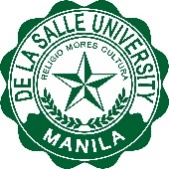 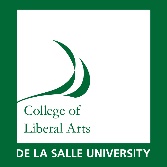 De La Salle University College of Liberal ArtsDepartmentCOURSE CODE:COURSE TITLE:Instructor:		 Consultation hours:  		 Term, AY:  		Contact details:  	 Class schedule:  	Room/ Recurring Zoom link:  	1 Describe in detail the service-learning component of the course in the specific course description section and the activities in the appropriate section (such as in the Final Output, Other requirements, or Learning Activities) below.Note: Each ELGA does not have to have its own LO.Based on the above learning outcomes, what is the course output where students demonstrate the various learning outcomes? Describe the output or work that student will produce, present, or submit as concrete evidence of attaining the above learning outcomes. Consider the course output as evidence of the student’s ability to transfer knowledge and skills to real world industry or professional work settings. To answer this section, begin with the following:As evidence of attaining the above learning outcomes, the student is required to do and submit the following during the indicated dates of the term.Note: Each LO need not have its own output or work. Outputs may be in the form of a product to be submitted or a performance to be done (e.g., demonstration)Attach here the rubric that students will use to self-check their required output prior to submission. The same rubric will also be used to grade the student’s work. Integrate within and reflect through the rubric criteria (categories found in the first column) the LGPs and ELGAs. Describe criteria that are at par with industry or professional standards.Example:Example:Prepared by:Name of FacultyNoted by:Graduate Program CoordinatorApproved:Chair, Name of DepartmentTYPE OF COURSE 	 Service learning1	 	 Hybrid	 	 Fully online	 	 In-personGENERAL COURSE DESCRIPTION[3a] Write here the course description as found in your Graduate Program catalog and CPFSPECIFIC COURSE DESCRIPTIONAdditional course descriptionCOURSE LEARNING OUTCOMES (CLO)COURSE LEARNING OUTCOMES (CLO)COURSE LEARNING OUTCOMES (CLO)Describe the knowledge and skills that students are expected to demonstrate. These statements of outcomes must be aligned closely with the Expected Lasallian Graduate Attribute (ELGA) and Program Learning Outcomes (PLOs). To answer this section, begin with the following: On completion of the course, the student is expected to be able to do the following:Describe the knowledge and skills that students are expected to demonstrate. These statements of outcomes must be aligned closely with the Expected Lasallian Graduate Attribute (ELGA) and Program Learning Outcomes (PLOs). To answer this section, begin with the following: On completion of the course, the student is expected to be able to do the following:Describe the knowledge and skills that students are expected to demonstrate. These statements of outcomes must be aligned closely with the Expected Lasallian Graduate Attribute (ELGA) and Program Learning Outcomes (PLOs). To answer this section, begin with the following: On completion of the course, the student is expected to be able to do the following:ELGA 1PLO1CLO1ELGA 1PLO1CLO2ELGA 1PLO2CLO3ELGA 2PLO3CLO4ELGA 2PLO3CLO5ELGA 2PLO3CLO6ELGA 3PLO4CLO7Learning OutcomeRequired OutputDue dateLO 1:LO 2:LO 3:CRITERIAEXEMPLARYSATISFACTORYDEVELOPINGBEGINNINGRATINGGrade4321Criterion 1The submitted work manifests qualities which go beyond the requirements.The submitted work manifests the required qualities.The submitted work partially manifests the required qualities.Certain aspects are either incomplete or incorrect.The submitted work does not manifest any of the requirements.Criterion 2The submitted work manifests qualities whichThe submitted work manifests the required qualities.The submitted work partially manifests the requiredThe submitted work does not manifest anygo beyond the requirements.qualities. Certain aspects are either incomplete or incorrect.of the requirements.Criterion 3The submitted work manifests qualities which go beyond the requirements.The submitted work manifests the required qualities.The submitted work partially manifests the required qualities.Certain aspects are either incomplete or incorrect.The submitted work does not manifest any of the requirements.TOTAL:OTHER REQUIREMENTS AND ASSESSMENTSState here other requirements (e.g., field work) or assessments (e.g., exams) that will be done to check on student progress towards the required outputs and learning outcomes.Example: Aside from the final output, the student will be assessed at other times during the term by the following:Reaction PaperProficiency TestGroup ReportGRADING SYSTEMList here the components of the final grade and their corresponding weights or percentages. Also write the grading scale. Relate the grading scale to the attainment of the learning outcomes. Note that the components consist of the assessments that have been mentioned above. State here also other grading policies you or the department may have (e.g., academic integrity and attendance).Example: The student will be graded according to the following:Business Plan – 60%Group Report – 30%Class Participation – 10%LEARNING PLANGiven the above learning outcomes and assessments, determine the content to be covered. Consider distributing the content into learning units which in turn comprise topics. A unit may consist of one or more topics. For example, a unit may have two topics while another may have three topics. Units allow for in-depth inquiry or practice of a particular concept or skill.LEARNINGOUTCOMETOPICWEEKNO.REQUIREDREADINGS and/or ONLINE MATERIALS/LINKS[3.e and 3.f]LEARNING ACTIVITIESTEACHING STRATEGIES[3.d] Indicate here the learning methodologies to be used in class (focusing on active-learning, cooperative learning, and inductive teaching and learning such as problem-based learning, whole-brain teaching, conference-type or round table discussions)REFERENCES[3.c] List at least five titles originally published or produced in 2017 or later.[3.b] Include your scholarly works (books, journals, etc)Listing should be in the style of the discipline (e.g., APA or MLA).Example:Bellwood, P. Austronesian Prehistory in Southeast Asia:	Homeland, Expansion and Transformation Retrieved March 7, 2011, fromCLASS POLICIESState other class policies related to academic behavior or classroom management or course work. Check that stated policies are specific and consistent with other University and college and department policies.